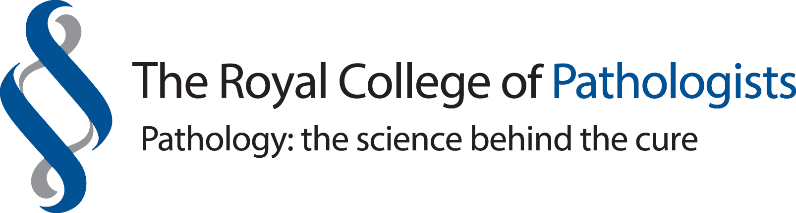 SIDS and SUDC: Past, Present and Future17 & 18h November 2021 To be held virtually CPD Credits: 11The aim of this event is to train the attendees on the epidemiology, risk factors and causes behind SIDS/SUDC, on the practicalities of the national protocol of SUDI and SUDC multiagency investigation and on the differential diagnosis of these conditions. The objective is to present an up-date on the current protocol of investigation, research and understanding of the physio pathological mechanisms involved in cases of SUDI/SIDS. This event is aimed at Paediatric and forensic pathologists, histopathology trainees, paediatriciansDay 1 - Wednesday, 17 November 202109.25    Registration 09.30    Welcome & Course contents, Professor Marta Cohen   09.40    Past, Present and Future, Professor Peter Fleming 10.20    Epidemiology of SIDS, Professor Peter Blair, Bristol 11.00    Break 11.20    Risk factors for SIDS, Dr Anna Pease, Bristol 12.00    The coroner’s perspective, Mr Ian Arrow, Plymouth 12.40    Lunch break 13.25    Natural causes of death different from SIDS, Professor Marta Cohen, Sheffield 14.05    The PM in SIDS & SUDC, Dr Tamas Marton, Birmingham 14.45    Break 15.05    Physiological mechanisms of SIDS part I, Professor Jan Marino Ramirez & team, Seattle 15.45    Traumatic deaths Vs natural causes of SUDI part I, Dr Michael Pollanen, Canada 16.25    Q&A  16.45    CloseDay 2 Thursday, 18 November 202111.25    Registration & Welcome 11:30    Metabolic causes of SUDI, Dr Simon Olpin, Sheffield 12.10    Home visit and Multiagency meeting, Dr Joanna Garstang, Birmingham 12.50    Arrhythmias in SIDS and SUDC, Professor Elijah Behr, St Georges, London 13.30    Lunch break 14:00    Non-Invasive post-mortem investigation in SUDI, Dr Ciaran Hutchinson GOSH and Dr  Susan Shelmerdine GOSH 14:40    Traumatic deaths Vs natural causes of SUDI part II, Dr Michael Pollanen, Canada CH 15:20   Physiological mechanisms of SIDS part II, Professor Jan Marino Ramirez & team, Seattle 16.00    The National SUDIC registry, Professor Fleming, Bristol 16.30    Q&A 16.40    Close 